Procuration AG FNIB 16/05/2019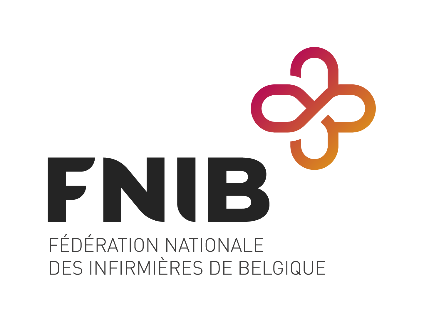 Nom, prénom
Adresse
CP - Ville

A <...>, le <...>Madame la Présidente,

Je soussigné(e) [nom, prénom], né(e) le [date de naissance] et domicilié(e) à [adresse],

donne, par la présente, procuration à :

M/Mme [nom, prénom], né(e) le [date de naissance] et domicilié(e) à [adresse],

afin de me représenter et prendre décision en mon nom lors de l’Assemblée Générale de la FNIB du 16/05/2019.

Fait à [ville], le [date]Signature